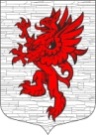 СОВЕТ ДЕПУТАТОВМУНИЦИПАЛЬНОГО ОБРАЗОВАНИЯЛОПУХИНСКОЕ СЕЛЬСКОЕ ПОСЕЛЕНИЕМО ЛОМОНОСОВСКИЙ МУНИЦИПАЛЬНЫЙ РАЙОНЛЕНИНГРАДСКОЙ ОБЛАСТИтретий созыв 8  июня 2017 года                                                                              д. ЛопухинкаРЕШЕНИЕ № 30О внесении изменений в решение Совета депутатов муниципального образования Лопухинское сельское поселение Ломоносовского муниципального района Ленинградской области от 29 марта 2017 года № 14  «Об  утверждении Положения о бюджетном процессе в муниципальном образовании Лопухинское сельское поселение Ломоносовского муниципального района Ленинградской области» Руководствуясь Бюджетным кодексом Российской Федерации, Федеральным законом от 06.10.2003 г. № 131-ФЗ «Об общих принципах организации местного самоуправления в Российской Федерации», Уставом муниципального образования Лопухинское сельское поселение, Совет депутатов муниципального образования Лопухинское сельское поселение Ломоносовского муниципальный района Ленинградской области решил:1. Внести  в Положение о бюджетном процессе в муниципальном образовании Лопухинское сельское поселение Ломоносовского муниципального района Ленинградской области, утвержденное решением Совета депутатов муниципального образования Лопухинское сельское поселение Ломоносовского муниципального района Ленинградской области от 29.03.2017 № 14 (далее – Положение), следующие изменения:Статью 17  Положения дополнить  следующими пунктами:5.1 Совет депутатов муниципального образования Лопухинское сельское поселение рассматривает проект решения о бюджете на очередной финансовый год в двух чтениях.5.2  В 14-дневный срок с момента проведения первого чтения проект решения о бюджете рассматривается во втором чтении. Во втором чтении проект решения о бюджете принимается окончательно.5.3  При рассмотрении проекта решения о бюджете на очередной финансовый год Совет депутатов муниципального образования Лопухинское сельское поселение заслушивает доклад главы администрации МО Лопухинское СП, содоклад председателя постоянной комиссии Совета депутатов по бюджету и принимает решение о принятии или об отклонении указанного проекта.5.4  В случае отклонения в первом чтении проекта решения о бюджете на очередной финансовый год и плановый период Совет депутатов муниципального образования Лопухинское сельское поселение  возвращает  его на доработку в администрацию МО Лопухинское СП.  Администрация МО Лопухинское СП в течение пяти рабочих дней дорабатывает указанный проект с учетом предложений и рекомендаций Совета депутатов и представляет доработанный проект в Совет депутатов муниципального образования Лопухинское сельское поселение  для повторного его рассмотрения.2. Настоящее решение опубликовать (обнародовать) на официальном сайте МО Лопухинское сельское поселение в информационно-телекоммуникационной сети Интернет. 3.Решение вступает в силу со дня его официального опубликования (обнародования). 4.Контроль за исполнением настоящего Решения возложить на главу местной администрации МО Лопухинское  сельское поселение  Е.Н. Абакумова.Глава муниципального образованияЛопухинское сельское поселение				      	А.В. Знаменский